						Student Name (first and last)________________________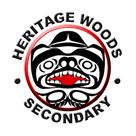 						Student Number____________________________________	Checklist for Graduation 2018-19Grad Transitions Requirements (For more information, contact Mrs. Nunn mnunn@sd43.bc.ca or Mrs. Gay igay@sd43.bc.ca.)	 Complete the following Activities: 1	Career & Life Complete Career & Life Plan package (attached)	Create and attach (to this booklet) ResumeCreate and attach (to this booklet) Cover letter2	Community Connections 				   	Document 30 hours of volunteer OR work experience (attached)	     Reflect on 30 hours in a personal response (attached)							     						3	Personal Health						  Complete Positive Health Choices Activity (attached)				    Complete Emotional Health Management Activity (attached)4	PresentationPrepare 10 minute presentation for Thursday, February 28, 2019Student’s signature to confirm that all of the above is completed: 									__________________________________________	